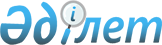 Маңғыстау облыстық мәслихатының "Маңғыстау облысының қоршаған орта сапасының нысаналы көрсеткіштері туралы" 2019 жылғы 22 ақпандағы № 24/302 шешімінің күші жойылды деп тану туралыМаңғыстау облыстық мәслихатының 2022 жылғы 24 тамыздағы № 13/165 шешімі. Қазақстан Республикасының Әділет министрлігінде 2022 жылғы 6 қыркүйекте № 29432 болып тіркелді
      Қазақстан Республикасының "Құқықтық актілер туралы" Заңының 27-бабының 2-тармағына сәйкес, Маңғыстау облыстық мәслихаты ШЕШТІ:
      1. Маңғыстау облыстық мәслихатының "Маңғыстау облысының қоршаған орта сапасының нысаналы көрсеткіштері туралы" 2019 жылғы 22 ақпандағы № 24/302 (Нормативтік құқықтық актілерді мемлекеттік тіркеу тізілімінде № 3826 болып тіркелген) шешімінің күші жойылды деп танылсын.
      2. Осы шешім оның алғашқы ресми жарияланған күнінен кейін күнтізбелік он күн өткен соң қолданысқа енгізіледі.
					© 2012. Қазақстан Республикасы Әділет министрлігінің «Қазақстан Республикасының Заңнама және құқықтық ақпарат институты» ШЖҚ РМК
				
      Маңғыстау облыстық мәслихатының  хатшысы 

Н. Тумышев
